Ideen für ZwischenmissionenHandwerkenZeichnung von Lucy und Max anfertigen, dritte Figur zeichnenKartenhaus bauen und fotografieren 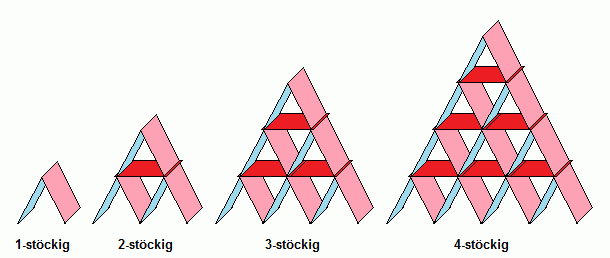 Bewegungsaufgabe üben bis nächstes Mal (gemeinsam bestimmen oder wir geben vor)Becher-Jonglage: Werft einen Pingpong Ball mit einem Becher hoch und fängt ihn wieder damit. Schafft ihr es, den Ball mit dem Becher 10x hochzuwerfen und wieder zu fangen, ohne dass er zu Boden fällt? Um die Aufgabe zu erschweren könnt ihr: gleichzeitig vorwärts oder rückwärts gehen, auf einem Bein oder im Tandemstand stehen, sitzen und dabei aufstehen, etc. Bewegungsablauf mit Küchentuch einstudieren Was kann noch hineingepackt werden «ich packe meinen Rucksack» während einer BewegungsaufgabeMontagsmaler / Montagsmaler in die LuftGeschichte vorlesen und jede Person ist eine Figur der Geschichte, Bewegungen der Geschichte imitierenLinks zu Parcours Onlineaufgaben: wie setzt ihr die Aufgaben in eurer Wohnung um?